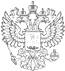 МИНИСТЕРСТВО СВЯЗИ И МАССОВЫХ КОММУНИКАЦИЙ РОССИЙСКОЙ ФЕДЕРАЦИИ ФЕДЕРАЛЬНАЯ СЛУЖБА ПО НАДЗОРУ В СФЕРЕ СВЯЗИ, ИНФОРМАЦИОННЫХ ТЕХНОЛОГИЙ И МАССОВЫХ КОММУНИКАЦИЙ(РОСКОМНАДЗОР)УПРАВЛЕНИЕ ФЕДЕРАЛЬНОЙ СЛУЖБЫ ПО НАДЗОРУ В СФЕРЕ СВЯЗИ, ИНФОРМАЦИОННЫХ ТЕХНОЛОГИЙ И МАССОВЫХ КОММУНИКАЦИЙ                        ПО КАЛУЖСКОЙ ОБЛАСТИРеквизиты  для уплаты государственной пошлины за регистрацию средств массовой информации (СМИ) Получатель платежа: УФК по Калужской области (Управление Роскомнадзора по Калужской области)ИНН: 4027065394КПП: 402701001Казначейский счет: 03100643000000013700Единый казначейский счет: 40102810045370000030Банк: ОТДЕЛЕНИЕ КАЛУГА БАНКА РОССИИ//УФК по Калужской области г. КалугаБИК: 012908002КБК: 09610807130011000110ОКТМО: 29701000Телефоны для консультаций: Бухгалтерия  (4842) 27-73-12